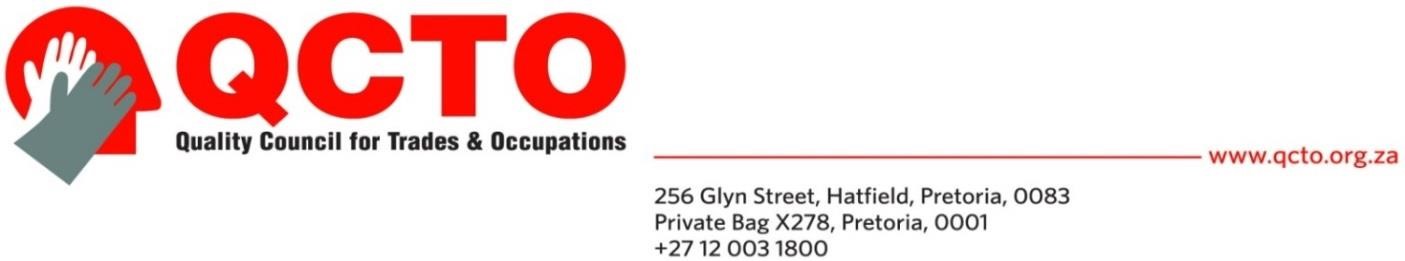 PROFILING REPORT TEMPLATENB: This Profile report is to be compiled by the QP and is submitted to the QCTO within 10 working days after the Profiling Meeting. QCTO approved application details:Profile Meeting details:Details of qualification intended for development:Details of part-qualification intended for development:Details of skills programme intended for development:   Working Group (WG) member participation in Profile Development:NB: Attach Profile Meeting Attendance Register in the QCTO prescribed format  Comments …Confirmation that Profile was sent out for verification to broader stakeholders:Tickthe applicable box in the table below: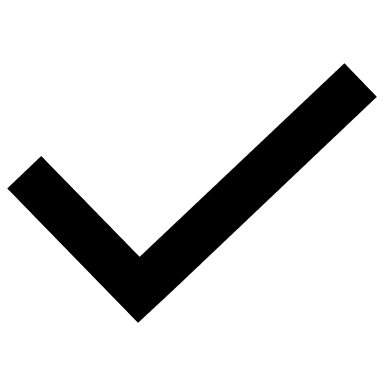 Date when Profile was sent out for verification to broader stakeholders:Indicate the consultation methods used to verify profile (e.g. Profile emailed to stakeholders with clear timeframe for comments; Profile placed on the website with clear timeframe window for comments; etc.)…Confirmation that Final Profile was sent out to broader stakeholders:Tickthe applicable box in the table below:Date when Final Profile was sent out for verification to broader stakeholders:Indicate the method(s) used to send/share Final Profile to/with stakeholders (e.g. Final Profile emailed to stakeholders; Final Profile placed on the website; etc)…Quality Partner Declaration:I, …(Name and Surname of Quality Partner Representative), declare that the information provided above is an accurate reflection of the proceedings of the scoping meeting as detailed in this report.Signed on this … day of … 20 … at …____________________________________________		Signature  (Quality Partner Representative)				Witness 1 Name :                                                     Witness 1. Signature …                                                                               ________________________________________Witness 2. Name :                                                             Witness Signature … 							________________________________________OCCUPATIONOFO CODESPECIALISATIONDATEVENUETIMENOQUALIFICATION TYPEQUALIFICATION TITLE NQF LEVELCREDITS 1.NOQUALIFICATION TYPEQUALIFICATION TITLENQF LEVELCREDITS 1.2.NOQUALIFICATION TYPEQUALIFICATION TITLENQF LEVELCREDITS 1.2.NOWORKING GROUP (WG) MEMBER DETAILS (NAME AND SURNAME)CLASSIFICATIONWG MEMBER WAS INVITED TO THE MEETING  YES/NOWG MEMBER ATTENDED THE MEETING  YES/NO1.WORKPLACE PRACTITIONER2.PROFESSIONAL BODY/ NON-STATUTORY BODY3.REGULATORY/STATUTORY BODY4.EMPLOYER ASSOCIATION5. EMPLOYEE ASSOCIATION/TRADE UNION6.EDUCATION AND TRAINING PROVIDER (PUBLIC)7.EDUCATION AND TRAINING PROVIDER (PRIVATE)8. ASSESSMENT SPECIALIST (EXAMINER/ MODERATOR WITH EXPERIENCE)9.CURRICULUM DEVELOPMENT SPECIALIST10TEACHING AND LEARNING SPECIALIST 11.COUNCIL ON HIGHER EDUCATION/UMALUSI REPRESENTATIVE12.HIGHER EDUCATION INSTITUTION/BASIC EDUCATION REPRESENTATIVE13.OTHERYESNOYEARYEARYEARYEARMONTHMONTHDAYDAYYESNOYEARYEARYEARYEARMONTHMONTHDAYDAY